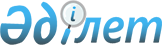 Об официальном толковании подпункта 7) статьи 54 Конституции Республики КазахстанПостановление Конституционного Совета Республики Казахстан от 13 декабря 2001 года N 16-17      Конституционный Совет Республики Казахстан в составе Председателя Совета Хитрина Ю.А., членов Совета Акуева Н.И., Бусурманова Ж.Д., Есенжанова А., Котова А.К., Омарханова К.А. и Шопина В.Д. с участием представителей: 

      субъекта обращения - депутата Мажилиса Парламента Республики Казахстан Косарева В.Б., 

      Министерства юстиции Республики - вице-Министра юстиции Белорукова Н.В., 

      Министерства иностранных дел Республики - и.о. начальника отдела международных договоров международно-правового департамента Кинжебаевой А.К., референта отдела международно-правовых проблем международно-правового департамента Мукаева Н.Ш., 

      рассмотрел в открытом заседании обращения депутатов Парламента Республики Казахстан об официальном толковании подпункта 7) статьи 54 Конституции Республики Казахстан. 

      Изучив имеющиеся материалы, заслушав выступления докладчиков-членов Совета Акуева Н.И. и Омарханова К.А. и участников заседания, Конституционный Совет Республики Казахстан установил: 

      В Конституционный Совет Республики 20 ноября 2001 года поступили два обращения депутатов Парламента Республики Казахстан об официальном толковании подпункта 7) статьи 54 K951000_ Конституции Республики Казахстан. 

      Поводом для обращений послужило внесение Правительством Республики на рассмотрение Мажилиса Парламента Республики проектов законов P010965_ "О ратификации Пятого дополнительного протокола к Уставу Всемирного почтового союза" и P011345_ "О ратификации Шестого дополнительного протокола к Уставу Всемирного почтового союза", а также проекта закона P010524_ "О ратификации Поправочных документов к Уставу и Конвенции Международного союза электросвязи". 

      Республика Казахстан 27 августа 1992 года присоединилась к Уставу Всемирного почтового союза (далее - Устав ВПС), четырем дополнительным протоколам и другим документам ВПС, а 28 июля 1994 года - к Уставу и Конвенции Международного союза электросвязи (далее - Устав и Конвенция МСЭ). Эти международные документы не проходили процедуру утверждения в Парламенте Республики. 

      В обращениях отмечено, что в ходе обсуждения законопроектов в комитетах Парламента были высказаны разные предположения о возможности ратификации вышеупомянутых международных актов: они не подлежат ратификации, поскольку основные документы - Устав ВПС и Устав и Конвенция МСЭ - не были ратифицированы; их утверждение возможно законом; достаточно принятия актов Правительства. 

      С учетом изложенного, депутаты в своих обращениях просят дать толкование подпункта 7) статьи 54 Конституции Республики Казахстан применительно к указанной выше ситуации. 

      В связи с тем, что в обращениях речь идет о толковании одной и той же нормы Конституции Республики и по одним и тем же вопросам, согласно пункту 2 статьи 26 Указа Президента Республики Казахстан, имеющего силу Конституционного закона, U952737_ "О Конституционном Совете Республики Казахстан" обращения объединены в одно производство. 

      Проанализировав нормы Конституции Республики и материалы конституционного производства, Конституционный Совет Республики Казахстан исходит из следующего. 

      В соответствии с подпунктом 7) статьи 54 K951000_ Конституции Республики ратификация и денонсация международных договоров Республики являются полномочием Парламента. Кроме того, статья 54 Конституции предусматривает порядок реализации указанного правомочия - международные договоры Республики ратифицируются и денонсируются путем последовательного рассмотрения соответствующих вопросов в раздельном заседании Палат вначале в Мажилисе, а затем в Сенате. 

      Что касается установления перечня международных договоров, подлежащих ратификации, и порядка ее осуществления, то Конституция не содержит на этот счет каких-либо норм. 

      В другом постановлении от 11 октября 2000 года N 18/2 S000018_ "Об официальном толковании пункта 3 статьи 4 Конституции Республики Казахстан" Конституционный Совет также разъяснил, что международные договоры должны соответствовать Конституции, и что порядок их заключения устанавливается законодательством, а ратификация в установленных законом случаях осуществляется путем принятия Парламентом Республики соответствующего закона. 

      Таким образом, подпункт 7) статьи 54 K951000_ Конституции Республики применительно к предмету обращения означает, что полномочие по ратификации международных договоров Республики Казахстан является прерогативой Парламента Республики. Перечень подлежащих ратификации договоров и порядок осуществления ратификации устанавливается законодательством. Оценка конкретных ситуаций, возникших в ходе применения норм законодательства о ратификации и денонсации, и принятие решений по ним отнесены к компетенции Парламента. В полномочия Конституционного Совета это не входит. 

       Сноска. Мотивировочная часть с изменениями, внесенными нормативным постановлением Конституционного Совета РК от 24.09.2008  N 7 . 

      На основании изложенного, руководствуясь подпунктом 4) пункта 1 статьи 72 K951000_ Конституции Республики Казахстан, подпунктом 1) пункта 3 статьи 17, статьями 32, 33, 37 и 41 Указа Президента Республики Казахстан, имеющего силу Конституционного закона, U952737_ "О Конституционном Совете Республики Казахстан", Конституционный Совет Республики Казахстан постановляет: 

      1. Подпункт 7) статьи 54 K951000_ Конституции Республики Казахстан, применительно к предмету обращения, означает, что ратификация международных договоров Республики Казахстан относится к компетенции Парламента Республики Казахстан. Перечень подлежащих ратификации международных договоров и порядок осуществления ратификации устанавливается законодательством Республики Казахстан. 

      Парламент Республики Казахстан самостоятельно решает вопросы о ратификации и денонсации международных договоров Республики Казахстан. 

      2. В соответствии с пунктом 3 статьи 74 Конституции Республики Казахстан постановление вступает в силу со дня его принятия и не подлежит обжалованию, является общеобязательным и окончательным на всей территории Республики с учетом случая, предусмотренного пунктом 4 статьи 73 

Конституции Республики Казахстан.

      3. Опубликовать настоящее постановление на казахском и русском языках в официальных республиканских печатных изданиях.      Председатель

      Конституционного Совета

      Республики Казахстан 

  
					© 2012. РГП на ПХВ «Институт законодательства и правовой информации Республики Казахстан» Министерства юстиции Республики Казахстан
				